Curriculum Vitae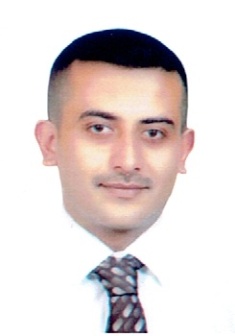 Dr. Yassir A. R. Nasser Al- KhafajiOphthalmology specialist    Mobile: 009647823677079    E-mail: yassirabd81@yahoo.comPersonal details:Date of birth: 26th of December 1981Marital status: MarriedNationality: IraqiPassport number : A11011344Languages : Arabic , English Certificates:Final Written, Oral and Clinical Examinations of Arab Board of Health specializations in Ophthalmology (rank :1st) at Jan. 2013 .The Advanced ICO examination: FICO (Fellow of the International Council of Ophthalmology) at 2012  .Part 3 ICO (international council of ophthalmology) clinical sciences assessment ( passed with merit) at 2012.Part 1&2 ICO (international council of ophthalmology) The Full Basic and optics sciences at 2009.M.B.Ch.B degree at Al-Mustansiriya University at 2004.Experiences:2013 to present: working as Lecturer at Medical college, Al-Mustansiriya UniversityOphthalmology Senior at Ibn Alhaitham eye teaching hospital (training in vitreoretinal surgery) 2013-2016 : Ophthalmology Senior at AL _Yarmook teaching hospital.2009 Jan. to 2013 Jan: Ibn Al_ Haitham Eye teaching Hospital (3 years and 6 months),Baghdad Medical city/ Gazi Al_Hariry specialized surgical hospital (for 6 months) as ophthalmology senior house officer, in partial Fulfillment for the Degree of Fellowship of Arabic Board for Health Specializations in Ophthalmology.2011: Attendance of ophthalmology training course at Ankara Ulucanlar ophthalmology training and research hospital.2007 Feb. to 2008 Feb.: Ibn Al_ Haitham Eye teaching Hospital as resident doctor /ophthalmology.2005 Feb. to 2007 Feb.: Medical City Hospital as general resident physician.Personal skills1- Excellent social and interpersonal skill for dealing with patients.2- Strong leadership and teamwork attributes.3- Excellent time management skills and communication skills.4- Can handle numerous patients at a time.5- Can work well even under stress.6- Dedicated and passionate.7- Extended work hours are not a problem8- Good in computer skills.SURGICAL EXPERIENCEProcedure done individually:Phacoemulsification and foldable IOL implantationExtracapsular cataract extaction and IOL implantation TrabeculectomyCombined phaco-trabeculectomy and foldable IOL implantation  Strabismus surgery for horizontal and vertical deviationCongenital cataract surgery (lensectomy and anterior viterectomy)Pars plana viterectomy for vitereous heamorrhage and complication of anterior segment surgerySilicone oil removal  Oculoplastic surgery (chalazion excision , ptosis surgery ,dermoid excision )Refractive surgery (Lasik ,PRK,RLE,ICL)Corneal collagen cross linking (CXL) for keratoconus (Epi-off/Epi-on)Laser therapy including panretinal photocoagulation ,focal and grid laser therapy for diabetic retinopathy ,prophylactic retinopexy for retinal break and retinal degeneration,YAG capsulotomy and peripheral iridotomy .Intravitreal injection (antiVEGF injection)Surgeries assisted Pars plana viterectomy for complicated rhegmatogenous retinal detagement (PVR C)Pars plana viterectomy for tractional retinal detachment Pars plana viterectomy for epiretinal membrane removal  Licenses:March 2013: Registered at Iraqi Medical Association as Ophthalmology Specialist Senior The Arab League / Council of Arab Health Minister/ The Arab Board Of Health Specializations.Research:Importance of Tuberculine skin test in diagnosis of Tuberculus Uveitis In Iraqi Population.Declaration I solemnly declare that all the information above is true to the best of my knowledge and belief.